Massachusetts Department of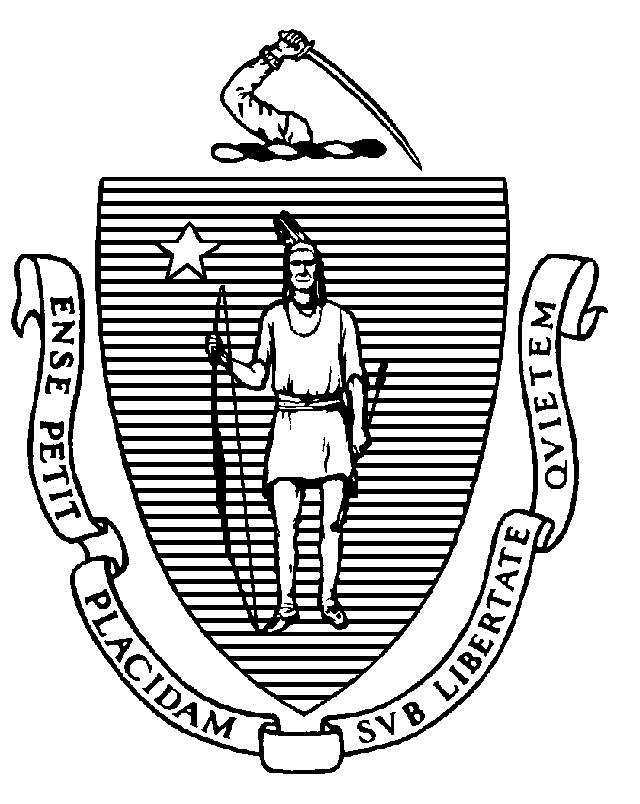 Elementary and Secondary Education75 Pleasant Street, Malden, Massachusetts 02148-4906           	              Telephone: (781) 338-3000                                                                                                                   TTY: N.E.T. Relay 1-800-439-2370June 19, 2019Sarah Glenn-Smith, CEOThe Learning Center for the Deaf, Inc.848 Central Street Framingham, MA 01710 Re: 	Approved Special Education Schools Mid-Cycle Review and Verification of previous Program Review Corrective Action PlanA - Day ProgramB - Intensive Day ProgramC - Residential ProgramD - Walden School ProgramDear Ms. Glenn-Smith: Enclosed is the Department of Elementary and Secondary Education’s (“Department”) Approved Special Education Schools Mid-Cycle Review Report based upon the Mid-cycle Review conducted in your approved special education school programs in May 2019.This report includes the Department's findings regarding the implementation status and effectiveness of corrective steps taken in response to your previous Program Review Report issued on August 8, 2016. This report also includes detailed findings describing the determination of the Department about the implementation status of selected Mid-cycle review criteria as well as the implementation of new state or federal special education requirements enacted since your programs’ last Program Review.For requirements not found to be fully implemented, the Department has prepared a Corrective Action Plan for the program that must be implemented without further delay. You will find these requirements for corrective action and further progress reporting included in the attached report, together with any steps that must be taken by the program to fully implement special education requirements.Please note that all programs must demonstrate resolution of noncompliance identified by the Department as soon as possible but in no case later than one year from the issuance of the Department’s Final Mid-Cycle Review Report.
At this time, the Department requests that you upload a written assurance signed by you and the chairperson of your Board of Directors. This statement must contain:a description of the steps the programs are taking to make the Department’s findings available to staff, parent advisory groups and the general public; and an assurance that your programs will implement the corrective action ordered by the Department within the required timelines.Please go into the WBMS and upload your program’s written assurance into Additional Documents no later than July 3, 2019. You can do this by accessing: > MCR > Self-Assessment > Additional Documents. The Department will notify you of your programs’ next regularly scheduled Program Review several months before it is to occur. At this time, we anticipate the next routine monitoring visit to occur sometime during the 2021-2022 school year, unless the Department determines that there is some reason to schedule this visit earlier.The approval certificates enclosed with this correspondence shall remain in effect until December 16, 2019 and will be contingent upon continued compliance with all regulations contained within 603 CMR 28.00 “Special Education Regulations,” 603 CMR 18.00 “Program And Safety Standards For Approved Public Or Private Day And Residential Special Education School Programs,” and 603 CMR 46.00 “Prevention of Physical Restraint and Requirements If Used.” The Department may change this approval status at any point during this three-year period if circumstances arise that warrant such a change.
Please be advised that the attached Department Approval Certificates must be conspicuously posted in a public place within the program as required by 603 CMR 28.09.In closing, we would like to extend our thanks to the administration and staff who shared their time and thoughts so generously during the preparation and onsite phases of the visit. Should you require any additional information, please do not hesitate to contact the Onsite Team Chairperson.Sincerely, Christina Belbute, Mid-cycle Review ChairpersonOffice of Approved Special Education SchoolsNina M. Marchese, M.Ed., Director Office of Approved Special Education Schoolsc:	Ralph Hinckley, President of the Board of Directors	Jeffrey C. Riley, Commissioner of Elementary and Secondary Education	Russell Johnston, Ph.D., Senior Associate Commissioner	Joanne K. Morris, Supervisor, Office of Approved Special Education Schools Encl.:	Mid-cycle Review ReportProvisional Approval Certificate, Expiration Date: December 16, 2019	Day Program	Intensive Day Program	Residential Program	Walden School ProgramJeffrey C. RileyCommissioner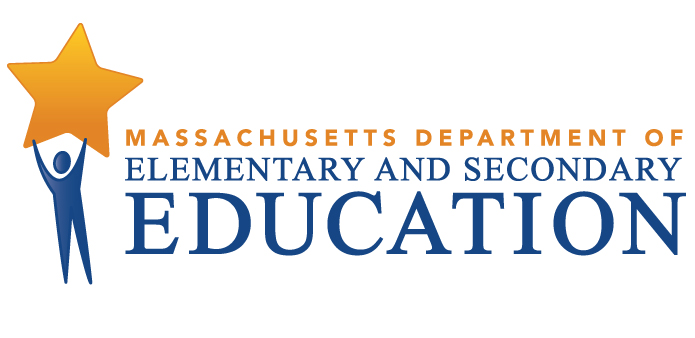 MID-CYCLE REVIEW REPORT The Learning Center for the Deaf, Inc.MCR Onsite Dates: 05/21/2019 - 05/23/2019Programs under review for the agency:A - Day ProgramB - Intensive Day ProgramC - Residential ProgramD - Walden School ProgramJeffrey C. RileyCommissioner of Elementary and Secondary EducationMID-CYCLE REVIEW REPORTMID-CYCLE REVIEW REPORTMID-CYCLE REVIEW REPORTPS Criterion #2.2 - Approvals, Licenses, Certificates of InspectionRating:ImplementedApplies To:AllBasis for Findings:A review of documentation and observations indicated that there were current approvals, licenses and certificates of inspection from appropriate local authorities for all buildings used by the students.PS Criterion #2.3 - EEC Licensure  (Residential Programs Only)Rating:Not ApplicableApplies To:A - TLCD Marie Philip Day Program, B - TLCD Marie Philip Intensive Day ProgramBasis for Findings:This standard is not applicable to day programs.PS Criterion #2.3 - EEC Licensure  (Residential Programs Only)Rating:ImplementedApplies To:C - TLCD Marie Philip Residential Program, D - TLCD Marie Philip Walden School Residential ProgramBasis for Findings:A review of documentation and observations indicated that there was a current license from the Department of Early Education and Care for all residential facilities.PS Criterion #4.5 - Immediate NotificationRating:ImplementedApplies To:AllBasis for Findings:A review of documentation and student records indicated that the policy on Immediate Notification Regarding Serious Incidents met the current requirements and included notification to appropriate parties of such incidents, as well as the person responsible for oversight. A review of student records showed that the program maintains copies of all incidents regarding students.PS Criterion #6.1 - Daily Instructional Hours/6.4 School Days Per YearRating:ImplementedApplies To:AllBasis for Findings:A review of documentation indicated that all students were scheduled to receive the required number of instructional hours per year, and that the required number of school days per year was scheduled for all students.PS Criterion #8.5 - Current IEP & Student RosterRating:ImplementedApplies To:AllBasis for Findings:A review of documentation and review of student records indicated that there was a current Individualized Education Program (IEP) for each enrolled Massachusetts student that had been issued by the responsible public school district and consented to by the student's parent or the student, when applicable. In student records where an IEP was found not to be current, there was documentation of the program's efforts to obtain a current IEP from the responsible school district.PS Criterion #9.1 - Policies and Procedure for Behavior SupportRating:ImplementedApplies To:AllBasis for Findings:A review of documentation and staff interviews indicated that the program has developed and is implementing written Policies and Procedures for Behavior Support consistent with the regulations under 603 CMR 46.00 regarding appropriate responses to student behavior that may require immediate intervention. Behavior Support Policies and Procedures are reviewed annually, and are provided to staff annually and made available to parents of enrolled students.PS Criterion #9.1(a) - Student Separation Resulting from Behavior SupportRating:ImplementedApplies To:AllBasis for Findings:A review of documentation and staff interviews indicated that the policies and procedures regarding Student Separation Resulting from Behavior Support include that a student must be continuously observed by a staff member at all times, that staff shall be with the student or immediately available to the student at all times, that procedures are in place for obtaining principal approval of the student separation for more than 30 minutes based upon the student's continuing agitation, and that student separation shall cease as soon as the student has calmed.PS Criterion #9.4 - Physical RestraintRating:ImplementedApplies To:AllBasis for Findings:A review of documentation and staff interviews indicated that the program administers physical restraints only in emergency situations of last resort when needed to protect a student and/or a member of the school community from assault or imminent, serious, physical harm and with extreme caution in order to prevent or minimize any harm to the student as a result of the use of physical restraint. A review of student records and staff interviews indicated that Physical Restraint Policies and Procedures were consistent with requirements under 603 CMR 46.00.PS Criterion #11.3 - Educational Administrator QualificationsRating:ImplementedApplies To:AllBasis for Findings:A review of documentation indicated that the Educational Administrator possessed the required qualifications to serve in this position.PS Criterion #11.4 - Teachers (Special Education Teachers and General Education Teachers)Rating:ImplementedApplies To:AllBasis for Findings:A review of documentation indicated that at the time of the Mid-cycle Review the teaching staff were appropriately licensed or had been granted an appropriate waiver for the 2018-2019 school year.PS Criterion #11.5 - Related Services StaffRating:ImplementedApplies To:AllBasis for Findings:A review of documentation indicated that at the time of the Mid-cycle Review the staff providing or supervising the provision of related services were appropriately certified, licensed or registered in their professional areas.PS Criterion #11.6 - Master Staff RosterRating:ImplementedApplies To:AllBasis for Findings:A review of documentation indicated that at the time of the Mid-Cycle Review, the Master Staff Roster contained the names, program job titles, corresponding Uniform Financial Report (UFR) title numbers and full-time equivalents (FTE) for all staff. The Master Staff Roster also accurately corresponded to the most recently approved DESE staffing plan.PS Criterion #19 - Anti-HazingPS Criterion #19 - Anti-HazingPS Criterion #19 - Anti-HazingPS Criterion #19 - Anti-HazingRating:Rating:Rating:Rating:Partially ImplementedPartially ImplementedPartially ImplementedPartially ImplementedApplies To:Applies To:Applies To:Applies To:AllAllAllAllBasis for Findings:Basis for Findings:Basis for Findings:Basis for Findings:While interviews and a review of documents indicated that the anti-hazing legislation and anti-hazing disciplinary code approved by the Board of Directors is included the student handbook, there was no evidence in the student record that secondary age students had received such documentation.While interviews and a review of documents indicated that the anti-hazing legislation and anti-hazing disciplinary code approved by the Board of Directors is included the student handbook, there was no evidence in the student record that secondary age students had received such documentation.While interviews and a review of documents indicated that the anti-hazing legislation and anti-hazing disciplinary code approved by the Board of Directors is included the student handbook, there was no evidence in the student record that secondary age students had received such documentation.While interviews and a review of documents indicated that the anti-hazing legislation and anti-hazing disciplinary code approved by the Board of Directors is included the student handbook, there was no evidence in the student record that secondary age students had received such documentation.Department Order of Corrective Action:Department Order of Corrective Action:Department Order of Corrective Action:Department Order of Corrective Action:Annually, The Learning Center for the Deaf must distribute to all secondary aged students, the anti-hazing legislation and the program's disciplinary code approved by the Board of Directors. The program must also obtain and maintain annually in each secondary age students' record dated and signed acknowledgment of the students' receipt of the anti-hazing legislation and the program's disciplinary code approved by the Board of Directors.Annually, The Learning Center for the Deaf must distribute to all secondary aged students, the anti-hazing legislation and the program's disciplinary code approved by the Board of Directors. The program must also obtain and maintain annually in each secondary age students' record dated and signed acknowledgment of the students' receipt of the anti-hazing legislation and the program's disciplinary code approved by the Board of Directors.Annually, The Learning Center for the Deaf must distribute to all secondary aged students, the anti-hazing legislation and the program's disciplinary code approved by the Board of Directors. The program must also obtain and maintain annually in each secondary age students' record dated and signed acknowledgment of the students' receipt of the anti-hazing legislation and the program's disciplinary code approved by the Board of Directors.Annually, The Learning Center for the Deaf must distribute to all secondary aged students, the anti-hazing legislation and the program's disciplinary code approved by the Board of Directors. The program must also obtain and maintain annually in each secondary age students' record dated and signed acknowledgment of the students' receipt of the anti-hazing legislation and the program's disciplinary code approved by the Board of Directors.Required Elements of Progress Reports:Required Elements of Progress Reports:Required Elements of Progress Reports:Required Elements of Progress Reports:For the 08/09/2019 progress report, The Learning Center for the Deaf must 1) submit a copy of each secondary age student's signed acknowledgment of receipt of the anti-hazing regulations and the disciplinary code approved by the program's Board of Directors; 2) a current list of all secondary aged students in alphabetical order; and 3) a narrative describing the program's plan to maintain this process annually for all secondary aged students.For the 08/09/2019 progress report, The Learning Center for the Deaf must 1) submit a copy of each secondary age student's signed acknowledgment of receipt of the anti-hazing regulations and the disciplinary code approved by the program's Board of Directors; 2) a current list of all secondary aged students in alphabetical order; and 3) a narrative describing the program's plan to maintain this process annually for all secondary aged students.For the 08/09/2019 progress report, The Learning Center for the Deaf must 1) submit a copy of each secondary age student's signed acknowledgment of receipt of the anti-hazing regulations and the disciplinary code approved by the program's Board of Directors; 2) a current list of all secondary aged students in alphabetical order; and 3) a narrative describing the program's plan to maintain this process annually for all secondary aged students.For the 08/09/2019 progress report, The Learning Center for the Deaf must 1) submit a copy of each secondary age student's signed acknowledgment of receipt of the anti-hazing regulations and the disciplinary code approved by the program's Board of Directors; 2) a current list of all secondary aged students in alphabetical order; and 3) a narrative describing the program's plan to maintain this process annually for all secondary aged students.Progress Report Due Date(s):Progress Report Due Date(s):Progress Report Due Date(s):Progress Report Due Date(s):08/09/2019